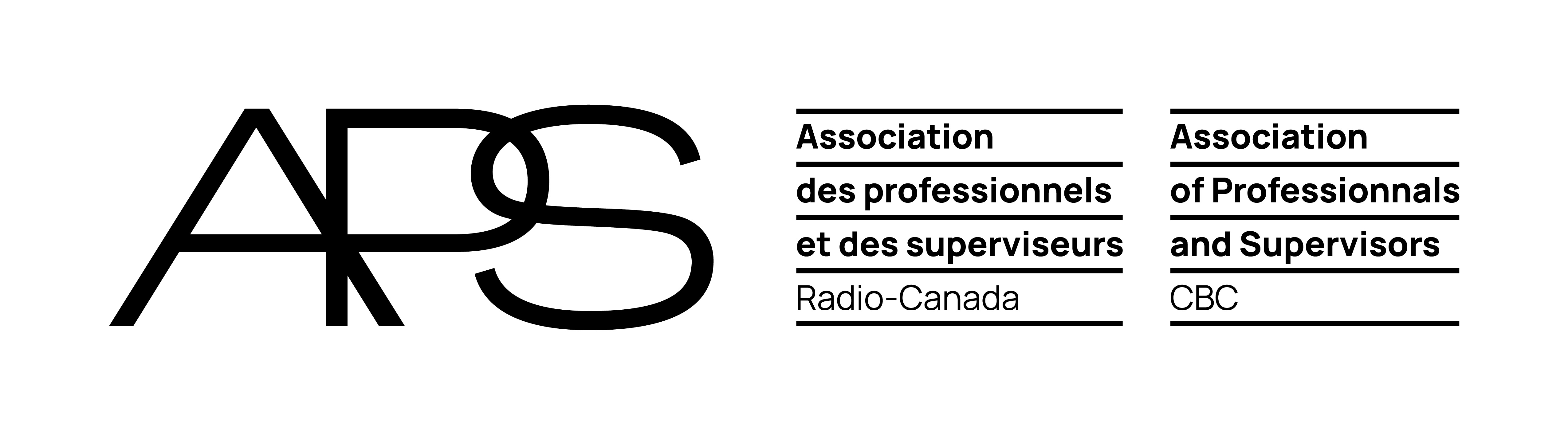 MISE EN CANDIDATUREConformément à nos Statuts et règlements, les postes de Président national, Secrétaire général national et Trésorier national seront disponibles pour une élection en 2022.Nous invitons tous les membres intéressés à poser leur candidature en remplissant le formulaire qui suit. La demande doit comporter la signature de cinq (5) autres membres votants qui vous parrainent. Faites-nous parvenir votre mise en candidature par courriel à : aps@apscbcsrc.org, avant le 26 août 2022.SEULS LES MEMBRES EN RÈGLE peuvent être élus ou se prévaloir du droit de vote. Pour devenir un membre en règle, faites-nous parvenir votre formulaire d’adhésion complété et disponible sur notre site apscbcsrc.org/formulaire-d-inscription/.------------------------------------------------------------------------------------------------------------Formulaire de mise en candidatureJe soussigné, _______________________________, membre en règle de l’APS, soumets ma candidature au poste de ________________________ au sein de l’Exécutif national.J’ai obtenu les signatures de cinq (5) autres membres en règle qui appuient ma candidature. Signé à _________________________ ce_____________________________________________________	______________________________Membre en règle (Candidat)			Membre en règle (#1)__________________________	______________________________Membre en règle (#2)			Membre en règle (#3)__________________________	______________________________Membre en règle (#4)			Membre en règle (#5)1212 Panet, Montréal (Québec) H2L 2Y7Tél.: (514) 845-0411  Site Web : apscbcsrc.org